Doelstellingenrapport
Hoe zal jouw project-rapport er uit zien?
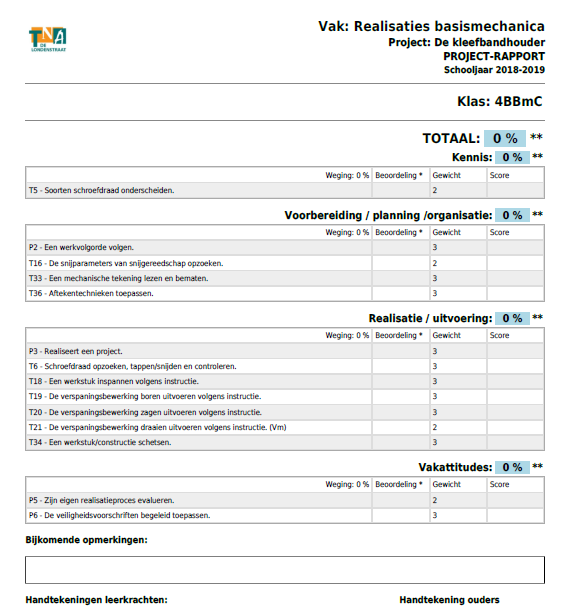 Welke (voor)kennis heb je nodig?In dit project zullen de volgende thema modules aan bod komen.Aftekengereedschappen.Hoogtemeter.De meetlat & rolmeter.Vijlen.Winkelhaak.Hamers.Hefboomplaatschaar.Plooigereedschappen.Puntlassen.Evaluatie (voor)kennis.Evaluatie: van de kennis-doelstellingen Zie operationele doelstellingen vooraan in projectbundel.Telkens: zelfevaluatie door lln + evaluatie door lkr + noteren remediëring aub.Wat wil / kan je doen om je kennis te verbeteren?    -  -  -  -  -
     Datum + Handtekening leerkracht                            Handtekening leerling                                                                                                       Evaluatie vakattitudesHoe bereid jij je voor ?Voorbereiding – planning – organisatie:Heb ik alle tekeningen / schema’s ? 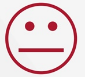 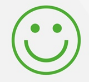 Weet ik hoe ik te werk moet gaan?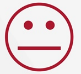 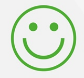 Heb ik mijn technische stappenplan?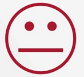 Heb ik de nodige kennis om met de verschillende werkmaterialen te kunnen werken?Heb ik alle nodige informatie om aan mijn opdracht te kunnen beginnen?Weet je waar je de nodige gereedschappen, materialen, formulieren, … kan vinden?Eigen nota’s:…………………………………………………………………………………………………..…………………………………………………………………………………………………..…………………………………………………………………………………………………..…………………………………………………………………………………………………..Evaluatie ‘voorbereiding’AttitudesAan de slag! 
Realisatie - UitvoeringVermelden van de kwaliteitseisen/criteria + komende evaluatie-wijzeTips en aandachtspunten vermeldenDe verwachte vakattitudes concreet uitgewerkt in schema/rubricConcreet stappenplan rond de uitvoeringVoorzie voldoende: werkfiches, veiligheidsinstructiekaarten, enz…Vermeld na welke tussenstappen er feedback of tussentijdse evaluatie aan lkr moet gevraagd wordenZoveel mogelijk visualiseren…Evaluatie o.b.v.  vooropgestelde criteria, door lkr + zelfevaluatie llnZowel: attitudes als resultaat worden geëvalueerdAls onvoldoende: wordt remediëring afgesproken en genoteerd in de bundel (met concrete opdracht + timing)Realisatie Tekening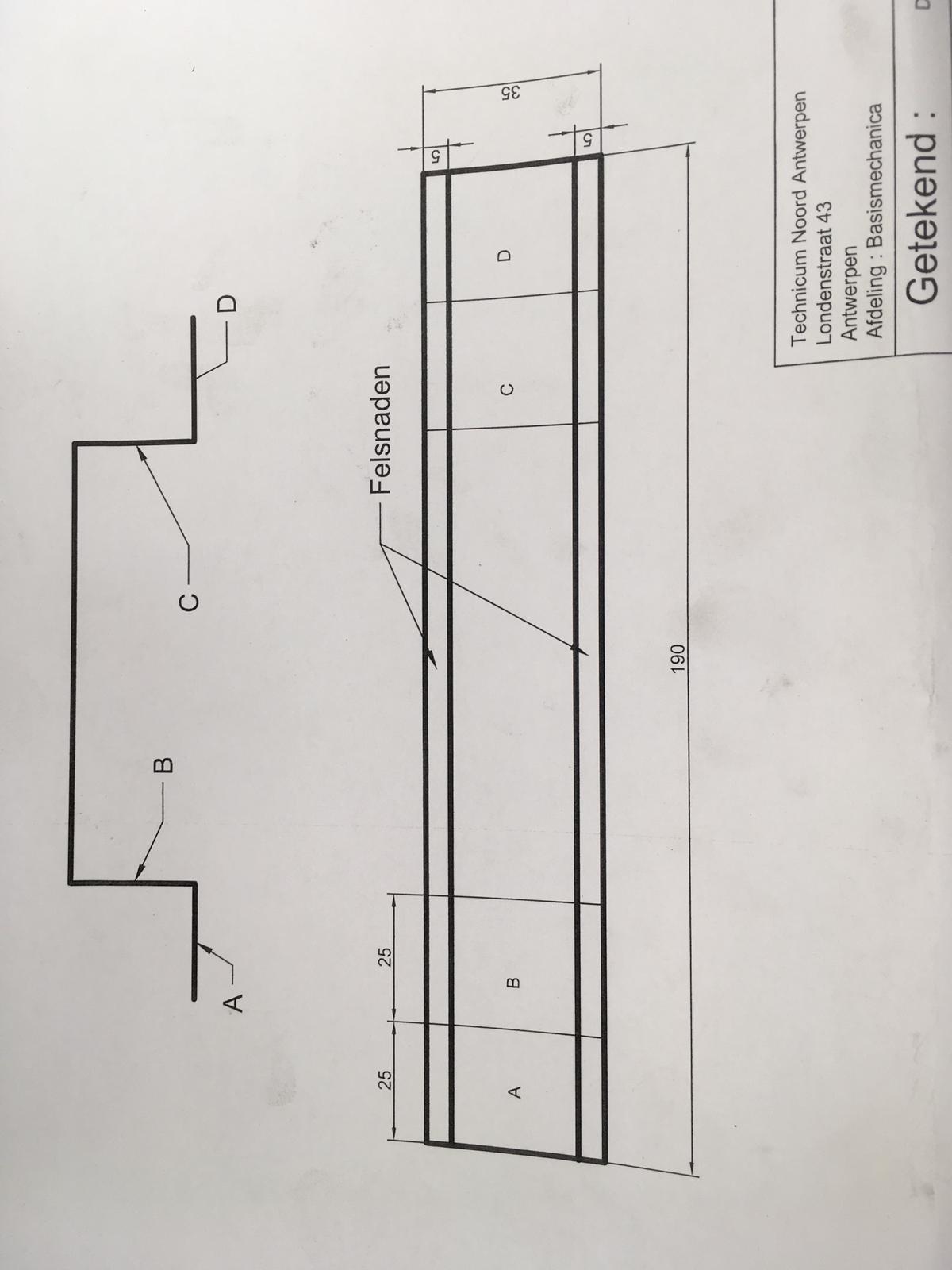 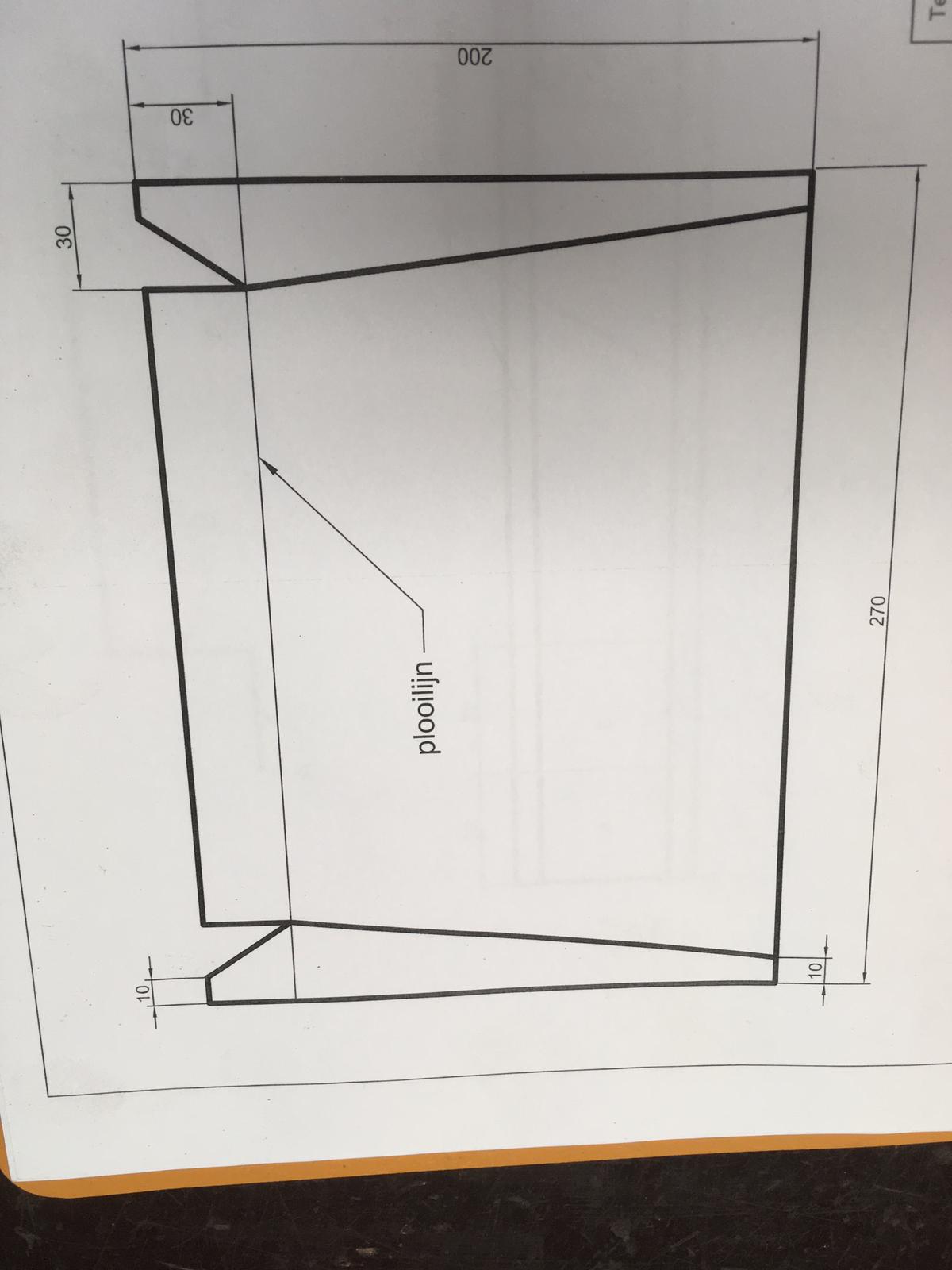 StappenplanVervaardigen van het vuilblik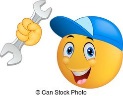 Evaluatie ‘realisatie’Evaluatie attitudesEindevaluatie projectFinaal rapport / voorbeeld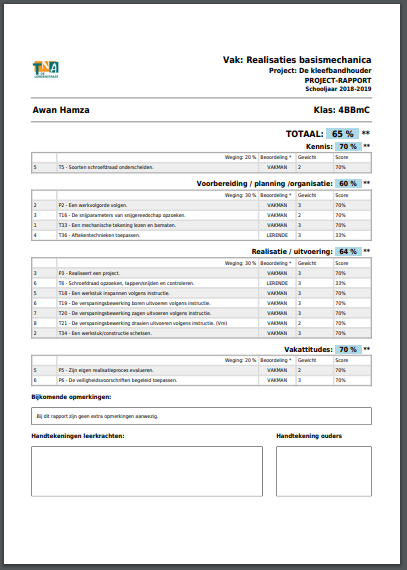 Tussentijds rapport /voorbeeld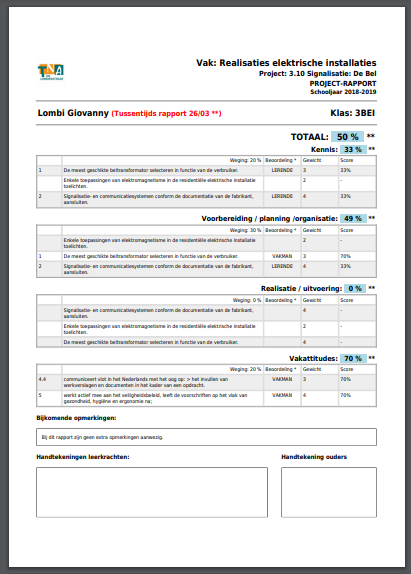 StarterLerendeVakmanExpertJij beheerst de doelstelling nog niet, maar doet wel leer-inspanningen en/of wil het wel leren.  Jij hebt al stappen vooruit gezet rond de doelstelling, maar er zijn nog tekorten.Je bezit een goede basis i.v.m. de doelstelling en wordt uitgedaagd om nog verder te groeien naar een ‘volledige’  beheersing.Je beheerst de doelstelling uitstekend tot perfect.  We noemen dit het Expert-niveau binnen een BSO-leertraject. Jij kan een stappenplan herkennenJij kan een werkstuk uit staal selecterenJij kan een geplooid werkstuk herkennenJij kan een knipbewerking herkennenJij kan minstens drie van de zes aanzichten van een technische tekening opsommenJij herkent maataanduiding op een technische tekeningJij kan minstens 3 geometrische vormen opsommenJij kan een maatlat selecteren uit andere gereedschappenJij kan een rolmeter selecteren uit andere gereedschappenOperationele vak attitudeStarterLerendeVakmanExpertHeb ik mijn schoolgerief steeds bij: boekentas, pennenzak met schrijfgerief, projectbundel, hulpfiches, …?
Jij hebt geen boekentas, schrijfgerief, projectbundel en hulpfiches bij tijdens dlessen.Jij hebt jouw projectbundel meestal niet bij tijdens de lessen en/of de evaluatie.Jij hebt jouw projectbundel wel steeds bij, maar moet regelmatig schrijfgerief of hulpfiches gaan vragen om jouw bundel/evaluatie in te vullen.Jij hebt al jouw schoolgerief steeds bij, ik ben prima in orde tijdens de lessen en evaluatie.Heb ik mijn projectbundel volledig ingevuld?
Jouw projectbundel is niet of heel weinig ingevuld.Jij hebt jouw projectbundel maar gedeeltelijk ingevuld.Ja, jij hebt jouw projectbundel volledig ingevuld, maar heb hiervoor van een medeleerling overgeschreven.Ja, jouw projectbundel is volledig ingevuld door mezelf.Heb ik de leerstof  begrepen?    Indien niet:
- heb ik vooraf meer uitleg gevraagd aan de leraar of
- heb ik info opgezocht? 
Ik heb de leerstof nog niet begrepen.  En ik hebt ook geen uitleg gevraagd of info opgezocht.Jij hebt de leerstof nog niet volledig begrepen, maar heb vooraf geen uitleg gevraagd of geen info opgezocht.Jij hebt de leerstof nog niet volledig begrepen, maar heb vooraf wel uitleg gevraagd of wel info opgezocht.Ja jij hebt de leerstof volledig begrepen en waar nodig uitleg gevraagd of info opgezocht.Wat wil of kan je doen om stappen vooruit te zetten?  Hoe ga je jouw leerhouding verbeteren?
 - - -Datum + Handtekening leerkracht                                                                                     Handtekening leerlingStarterLerendeVakmanExpertJij beheerst de doelstelling nog niet, maar doet wel leer-inspanningen en/of wil het wel leren.  Jij hebt al stappen vooruit gezet rond de doelstelling, maar er zijn nog tekorten.Je bezit een goede basis i.v.m. de doelstelling en wordt uitgedaagd om nog verder te groeien naar een ‘volledige’  be-heersing.Je beheerst de doelstelling uitstekend tot perfect.  We noemen dit het Expert-niveau binnen een BSO-leertraject. Jij kan het nut van een stappenplan met eigen woorden uitleggenJij kan het nut van de voorbereiding met items uit een lijst verklarenJij kan uitleggen welke stappen voor het plooien moeten gebeurenJij kan uitleggen welke stappen voor het knippen moeten gebeurenJij kan de functie van het werken met drie aanzichten toelichtenJij kan de gevraagde afmetingen snel en juist aflezen op een technische tekening met aanzichtenJij kan afmetingen op een tekening in aanzichten invullen met behulp van een tekening met maten in isometrisch perspectief Jij kan maten aflezen met een maatlatJij kan maten aftekenen met behulp van een maatlatJij kan maten aflezen met behulp van een rolmeterJij kan maten aftekenen met behulp van een rolmeterOperationele
doelstelling /attitudeBv. Jij hebt je schoolgerief steeds bij.Bv. Jij hebt je schoolgerief steeds bij.Bv. Jij hebt je schoolgerief steeds bij.Bv. Jij hebt je schoolgerief steeds bij.StarterLerendeVakmanExpertCriteria:
- boekentas bij, 
- pennenzak met schrijfgerief bij, 
-projectbundel bij,
- hulpfiches bij, …?
Jij hebt geen boekentas, schrijfgerief, projectbundel en hulpfiches bij tijdens de lessen.Jij hebt jouw projectbundel meestal niet bij tijdens de lessen en/of de evaluatie.Jij hebt jouw projectbundel wel steeds bij, maar moet regelmatig schrijfgerief of hulpfiches gaan vragen om jouw bundel/evaluatie in te vullen.Jij hebt al jouw schoolgerief steeds bij, ik ben prima in orde tijdens de lessen en evaluatie.Heb ik mijn projectbundel volledig ingevuld?
Jouw projectbundel is niet of heel weinig ingevuld.Jij hebt jouw projectbundel maar gedeeltelijk ingevuld.Ja, jij hebt jouw projectbundel volledig ingevuld, maar heb hiervoor van een mede-leerling overgeschreven.Ja, jouw projectbundel is volledig ingevuld door mezelf.Heb ik de leerstof  begrepen?    Indien niet:
- heb ik vooraf meer uitleg gevraagd aan de leraar of
- heb ik info opgezocht? 
Jij hebt de leerstof nog niet begrepen.  En jij hebt ook geen uitleg gevraagd of info opgezocht.Jij hebt de leerstof nog niet volledig begrepen, maar heb vooraf geen uitleg gevraagd of geen info opgezocht.Jij hebt de leerstof nog niet volledig begrepen, maar heb vooraf wel uitleg gevraagd of wel info opgezocht.Ja jij hebt de leerstof volledig begrepen en waar nodig uitleg gevraagd of info opgezocht.Wat wil /kan je doen om je ‘voorbereiding’ te verbeteren?   - - -
 -Datum + Handtekening leerkracht                                                                             Handtekenig  leerling                                                                         	StapWerktekeningOpdrachtGereedschap1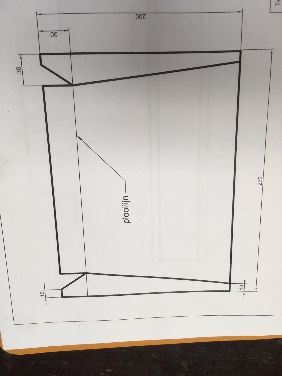 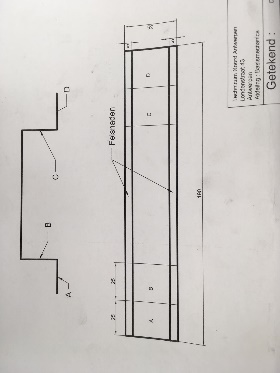 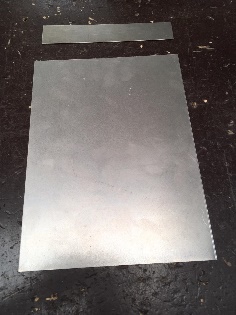 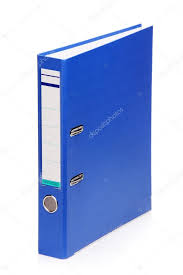 Benodigdheden om te kunnen starten:StappenplanWerktekeningenThemamodulesPlaatstaal (zie leerkracht).Veiligheidsbril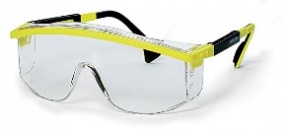 Veiligheidsschoenen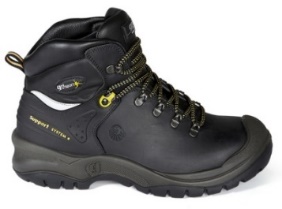 Werkbroek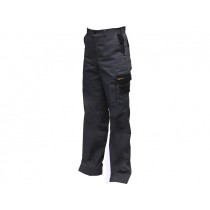 TNA T-shirt of pull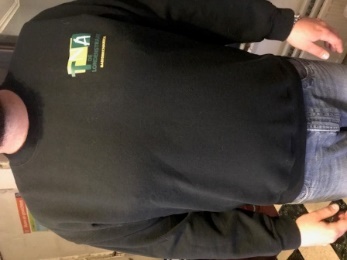 Gehoorbescherming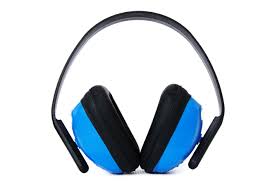 2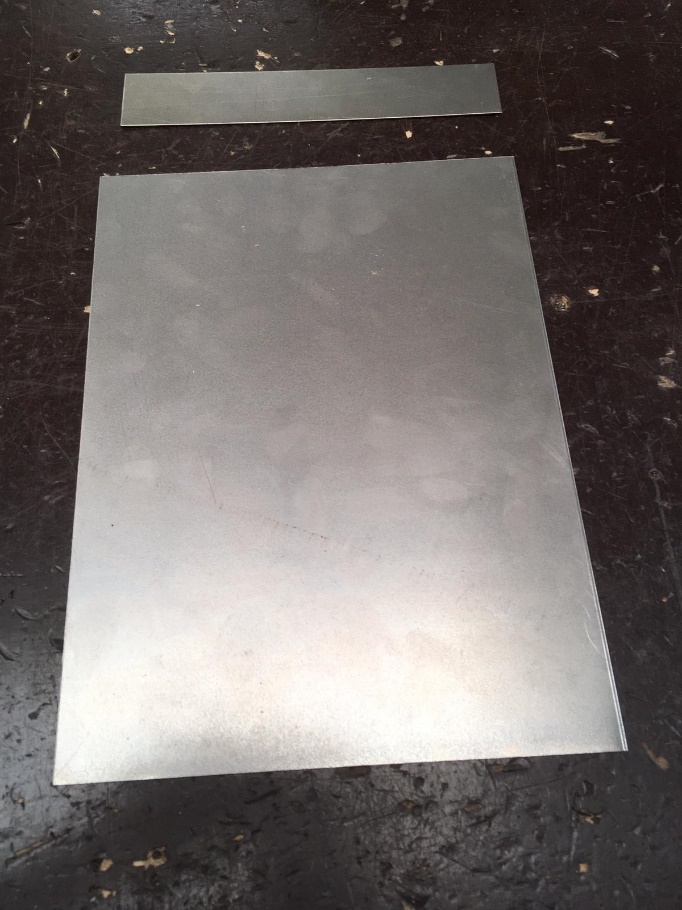 Controleer de afmetingen van de gekregen werkstukken (plaatstaal).Vergelijk deze afmetingen met deze op jullie werktekeningRuwe maten handvat:35 x 190 x 1Ruwe maten vuilblik:200 x 270 x 1Rolmeter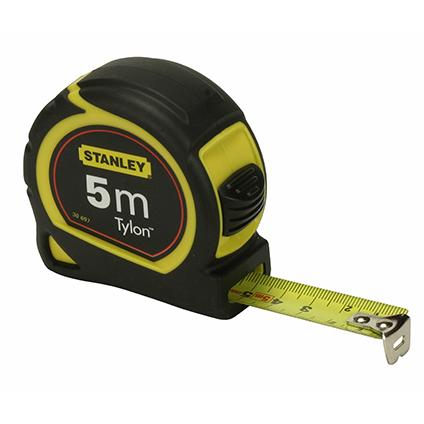 Meetlat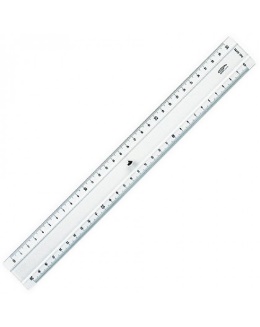 Werktekeningen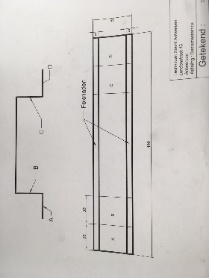 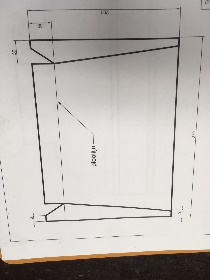 Themamodulemeetgereedschappen33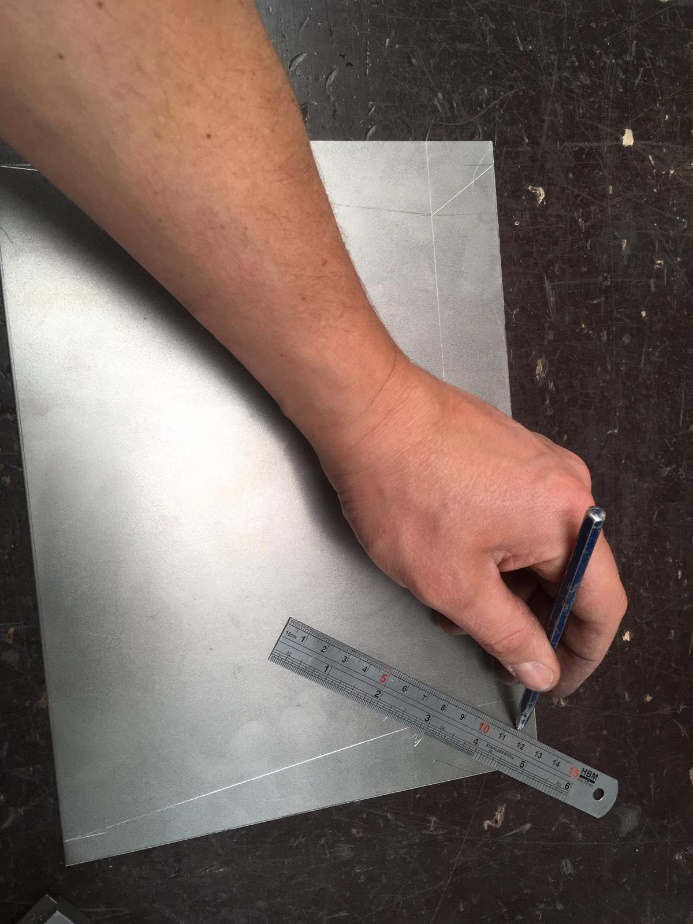 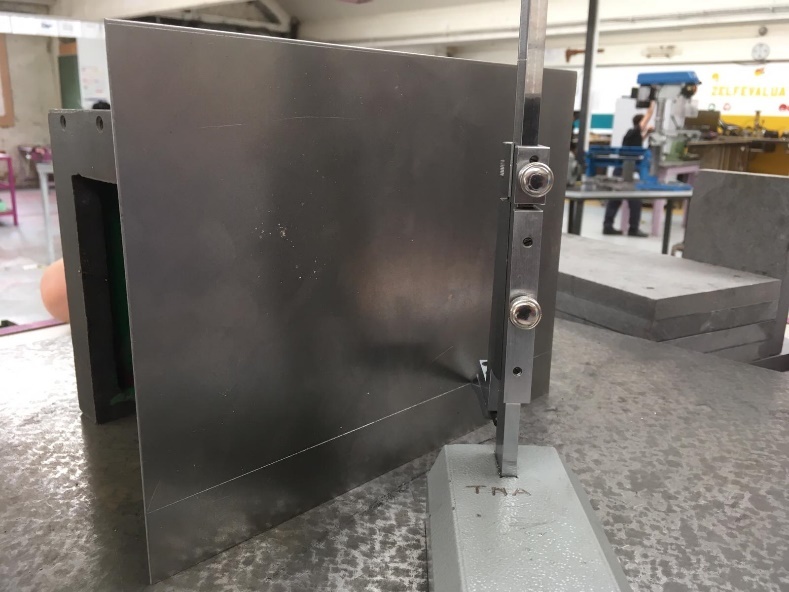 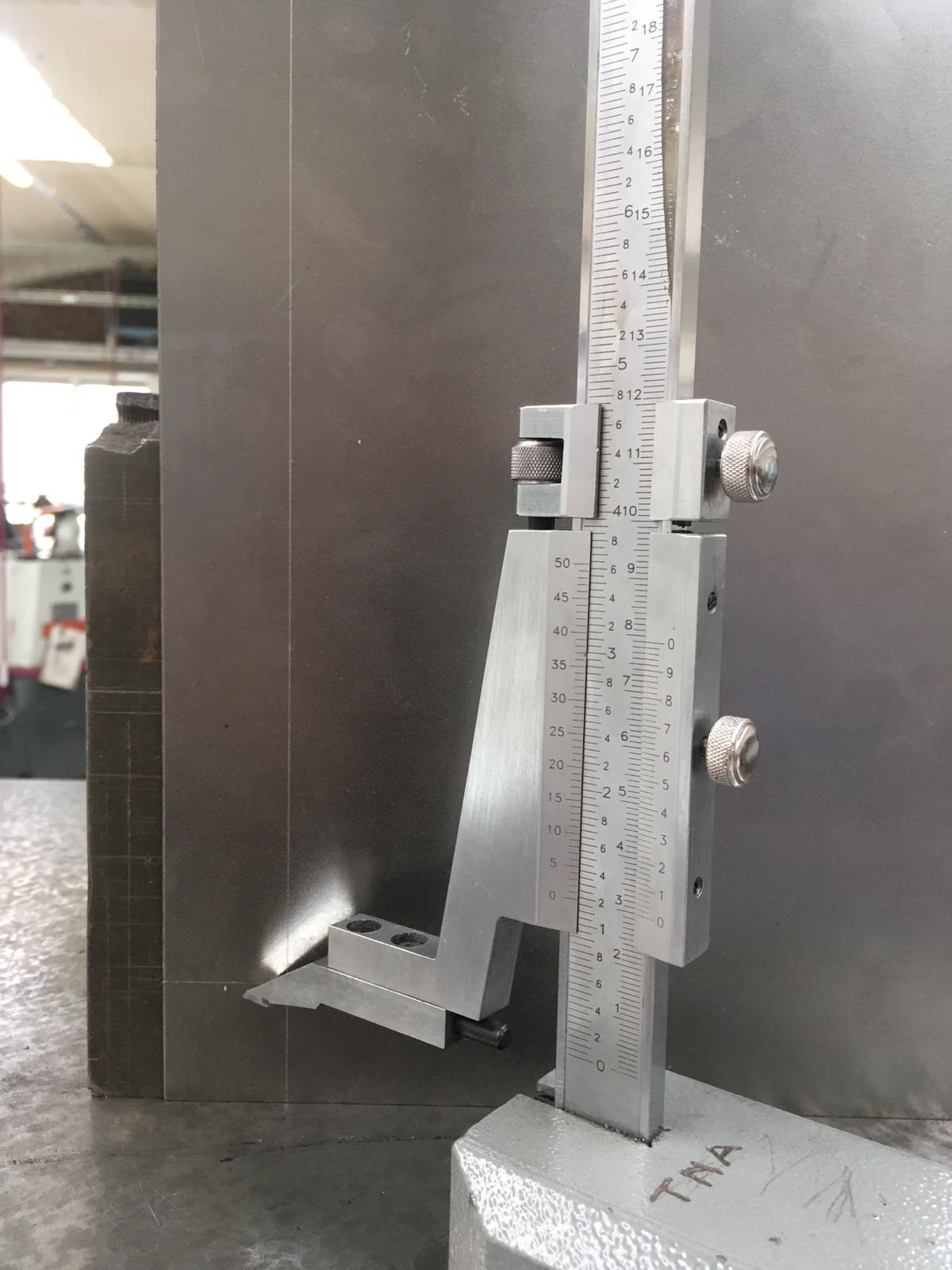 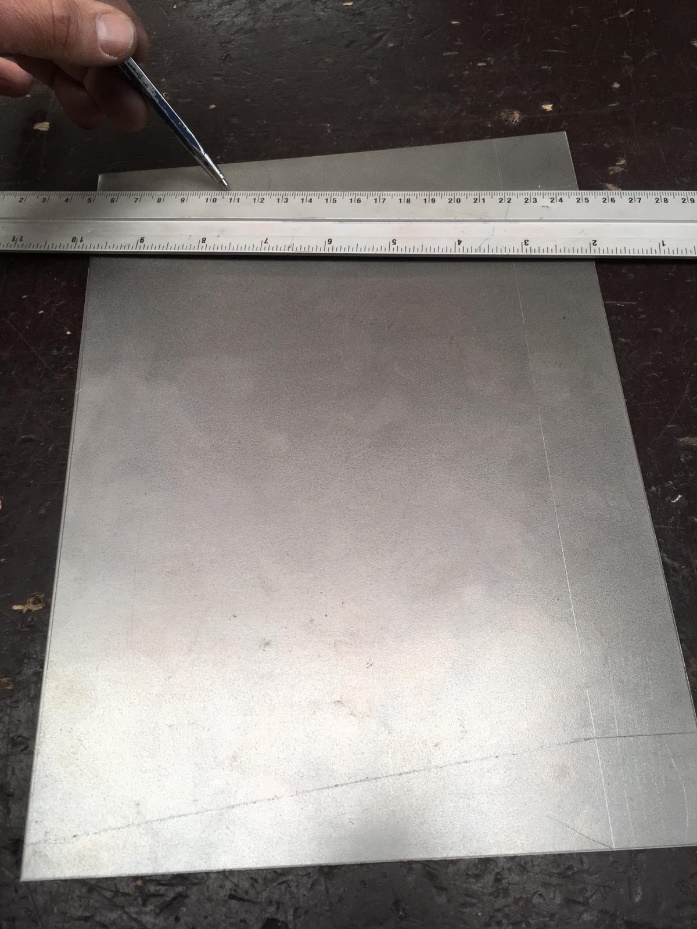 Nu ga je de juiste maten overtekenen op het plaatmateriaal bestemd voor het vuilblik.(Gebruik hiervoor een meetlat,  krasnaald, en hoogtemeter)Eerst ga je met de hoogtemeter de lijn over de hele breedte van het werkstuk aftekenen van 30mm hoogDaarna draai je je werkstuk een kwartslag en ga je de 2 lijnstukjes aftekenen van 30 breed.(Dit herhaal je aan de overkant van het werkstuk ook)Indien dit niet duidelijk is vraag je om meer uitleg bij de leerkracht.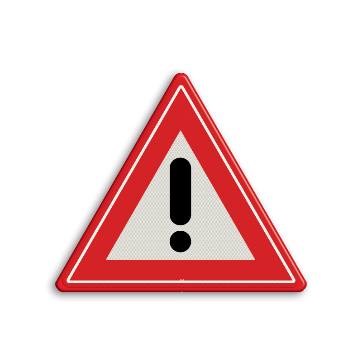 Zorg ervoor dat de meetlat niet verschuift tijdens het aftekenen met de kraspen!!Zorg ervoor dat alle lijnen goed zichtbaar zijn.Oog voor detail!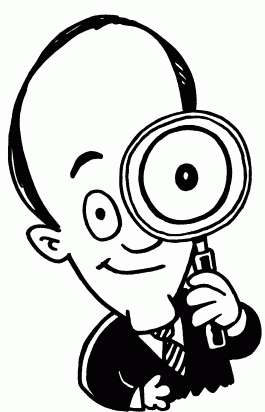 Een beetje handigheid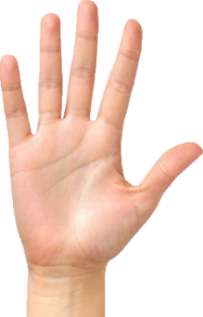 Hoogtemaat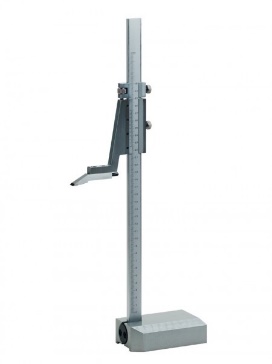 ThemamodulehoogtemaatKraspen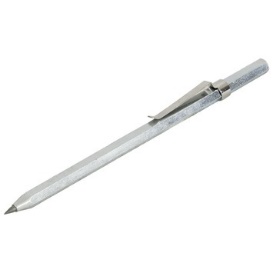 MeetlatThemamoduleaftekenmateriaal4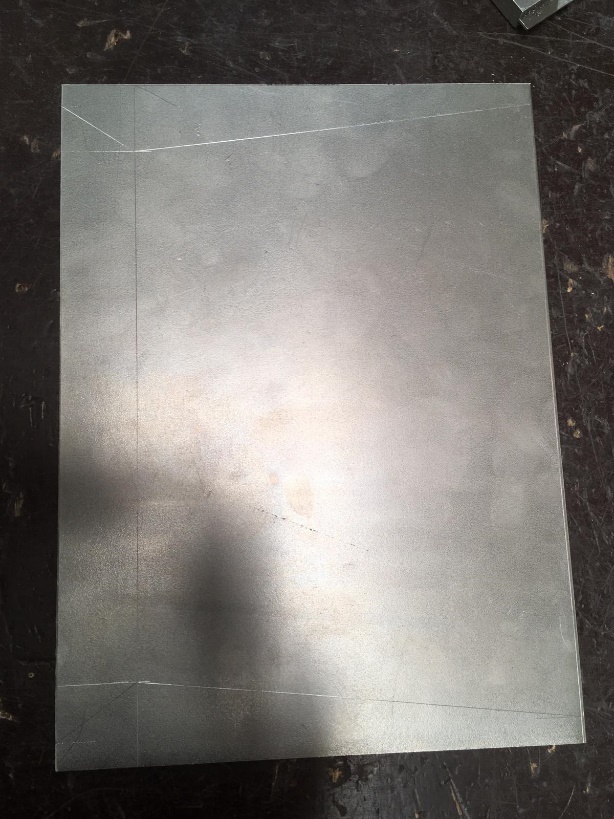 Controleer de afgetekende lijnen en maten met de werk- tekenenigAls deze niet juist staan zal het werkstuk er op het einde ook niet goed uitzien!LAAT NU JE WERKSTUK EERST CONTROLEREN DOOR DE LEERKRACHTOog voor detail!PARAF LEERKRACHT5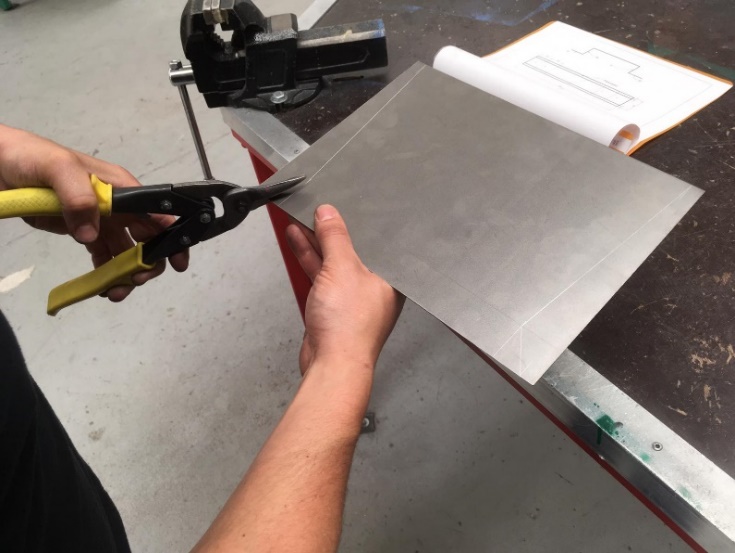 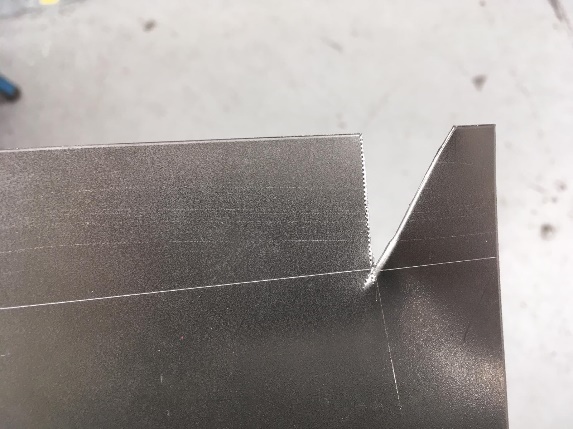 In stap 5 gaan wij met een plaatschaar de 2 driehoekige inkepingen uitknippen zoals op de voorbeeldfoto.Deze dienen om achteraf de rug en zijkanten in elkaar te laten passenThemamodule hefboomplaatschaar6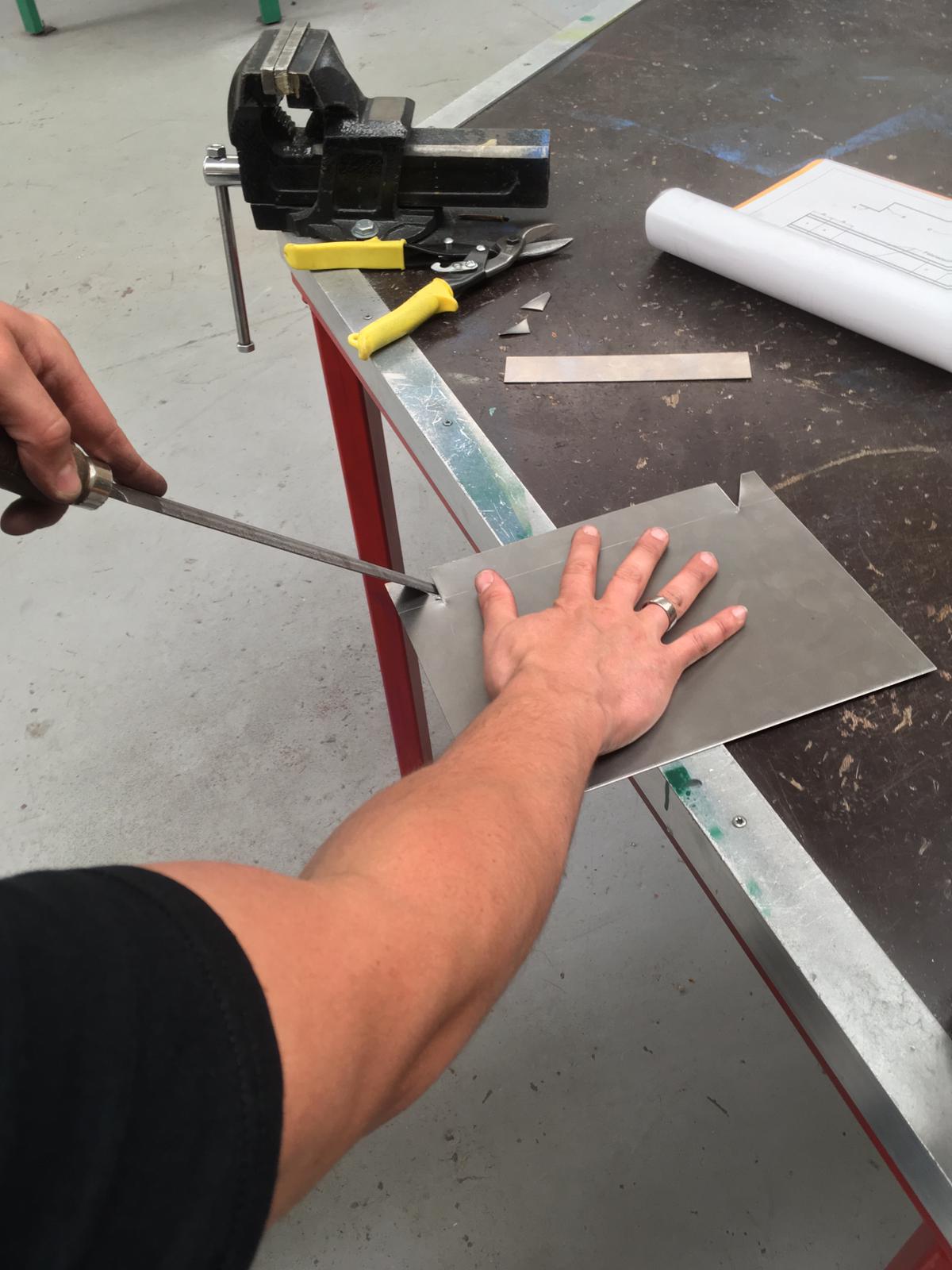 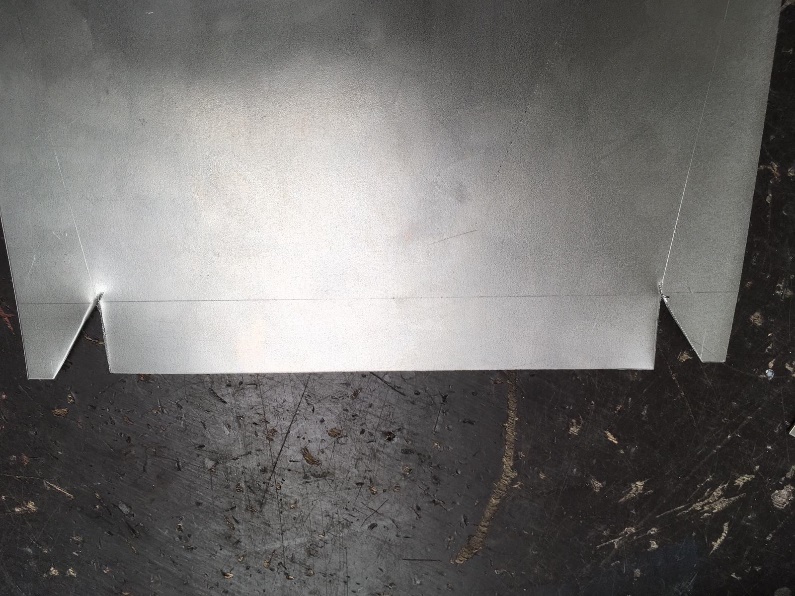 Niet vergeten om alle bramen en scherpe randen met een zacht vijl even te breken zodoende je  jezelf en anderen niet kan verwonden.Als je hiermee klaar bent zou het er zo moeten uitzien.LAAT NU JE WERKSTUK EERST CONTROLEREN DOOR DE LEERKRACHTZacht vijl (zoet vijl)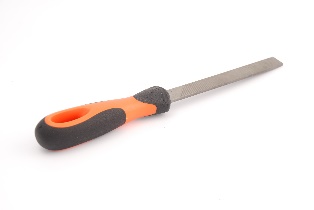 Themamodule vijlenPARAF LEERKRACHT7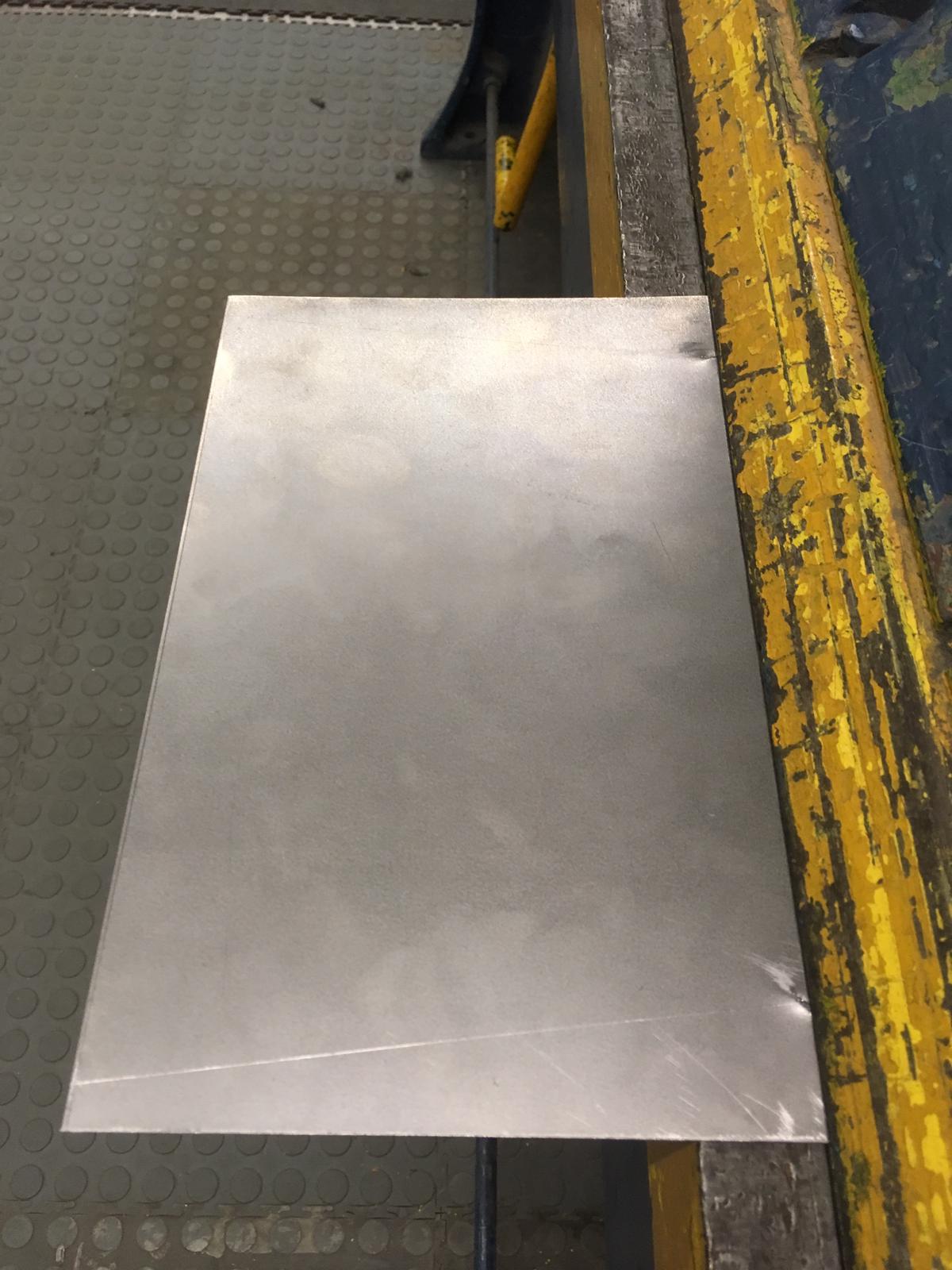 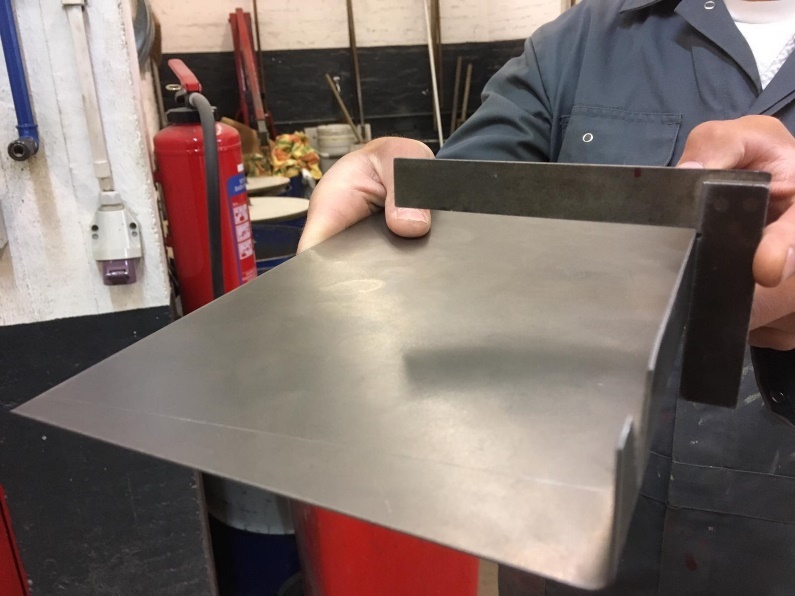 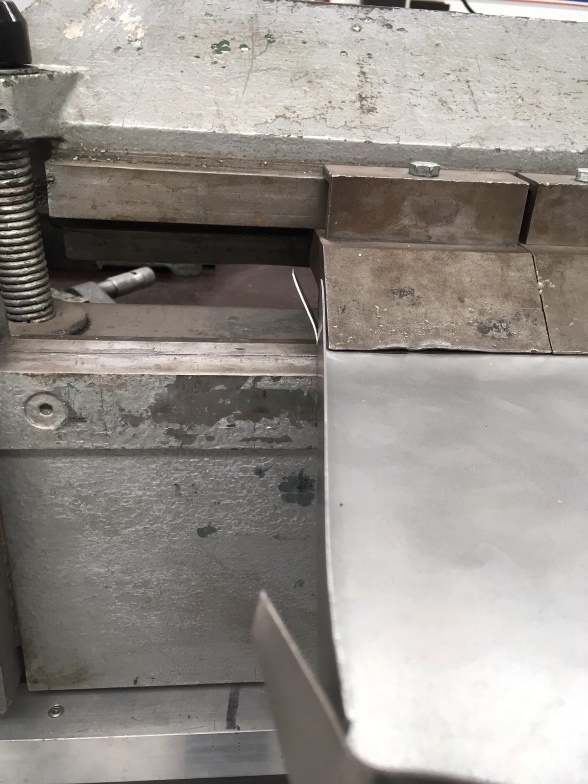 In stap 7 gaan wij het werkstukken inspannen in de plooibank.Als eerste plooilijn gaan wij de lange achterkant plooien.Je moet dit onderdeel exact onder een hoek van 90° plooienZorg er steeds voor dat de spanlip exact voor de aftekenlijn staat tijdens het inspannen. Hierdoor krijgen wij juiste plooiing.Opgelet! Let er op dat je vingers nergens tussen de bewegende delen terecht komen.Na het plooien zou je werkstuk mooi onder 90° moeten staan.Je kan hiervoor de winkelhaak gebruiken om dit te controleren.Zetbank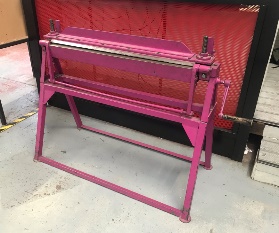 ThemamoduleplooigereedschappenThemamodulewinkelhaak8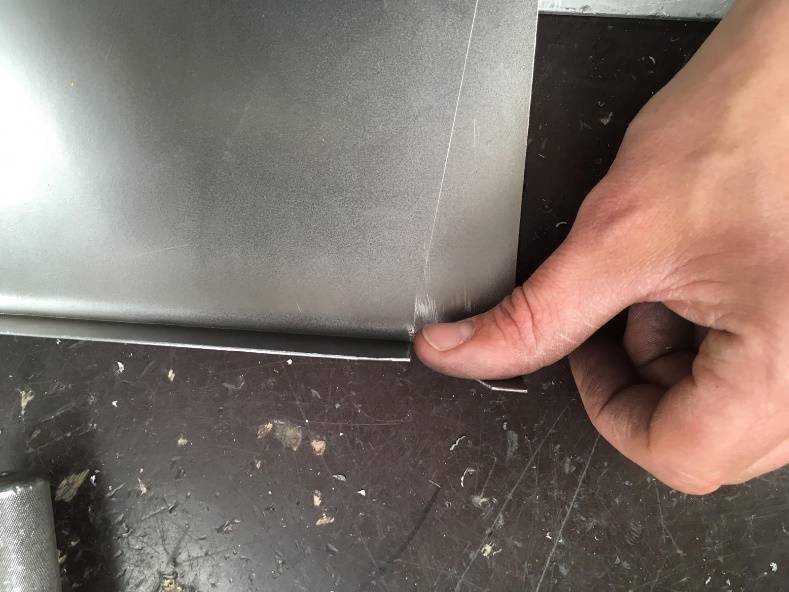 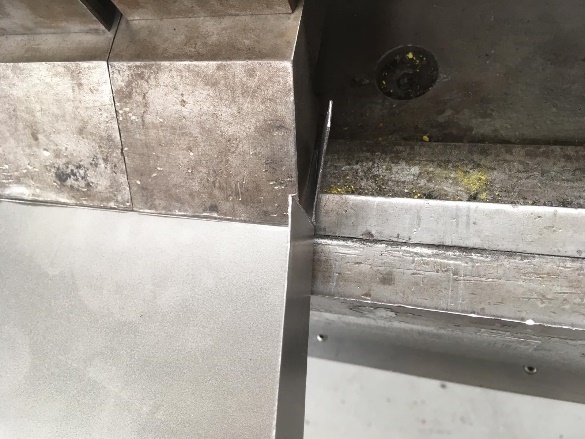 Bij stap 9 moet je de zijkanten met de vingerzetbank naar binnen plooien onder een hoek van 90°VOOR JE DIT GAAT DOEN MOET JE EERST NOG EVEN DE VOLGENDE STAP DOORLOPENZorg ervoor dat de lippen achter de reeds geplooide achterkant blijven. Dit is noodzakelijk om achteraf een stevige constructie te bekomen bij het puntlassen.Handige tip:Voor je gaat plooien buig je de lip een beetje naar de buitenkant met je duim zoals op de foto te zien is.Oog voor detail!Een beetje handigheid9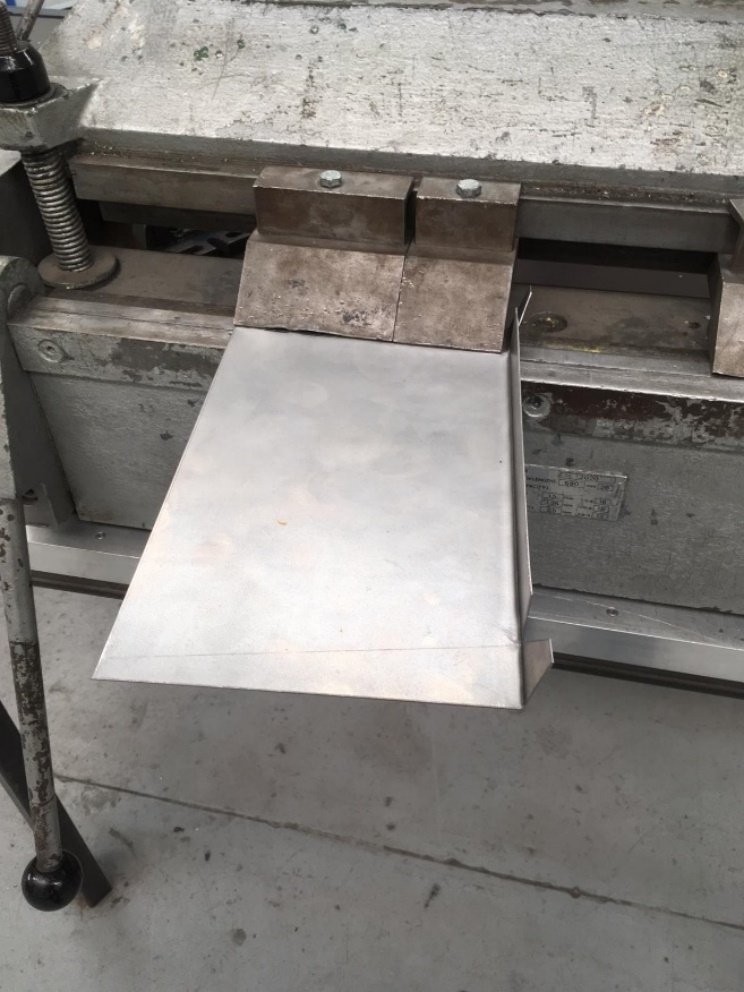 Nu kan je de zijkanten met de vingerzetbank naar binnen plooien onder een hoek van 90°Vingerzetbank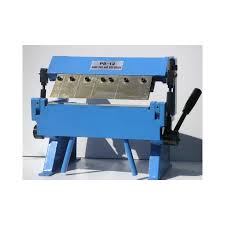 10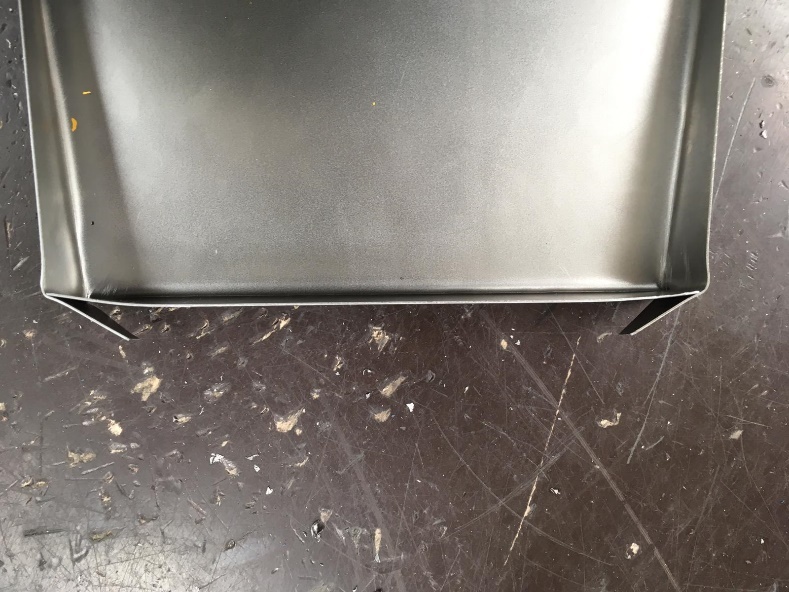 Als je stap 8 & 9 goed hebt uitgevoerd zou je werkstuk er nu zo moeten uitzien.LAAT NU JE WERKSTUK EERST CONTROLEREN DOOR DE LEERKRACHTPARAF LEERKRACHT11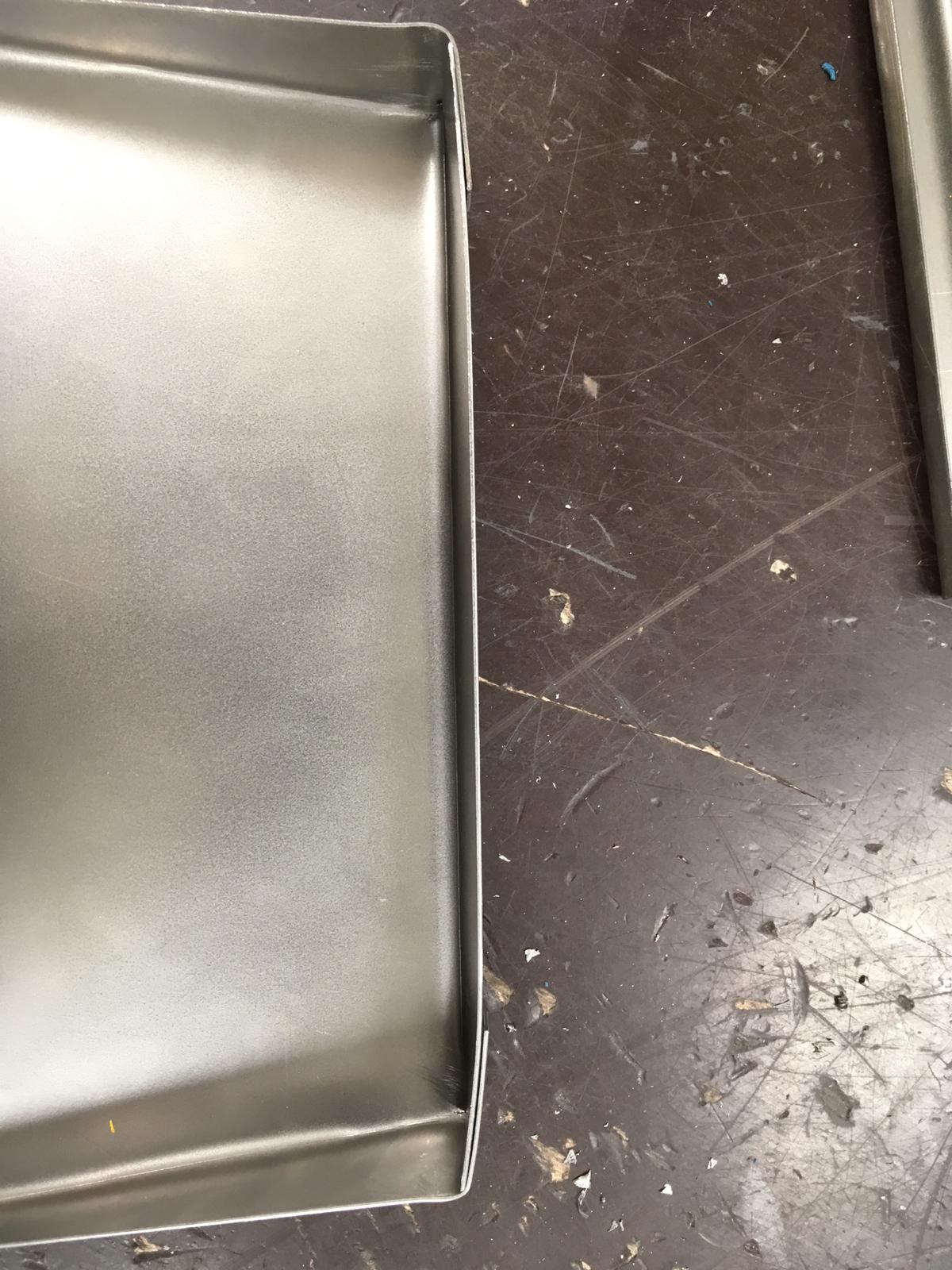 Nu kan je voorzichtig de 2 lippen tot tegen de achter achterkant drukken zoals op de foto is afgebeeld.Als dit gedaan is heb je het eerste deel van het vuilblik goed afgerond.Nu gaan we verder met het vervaardigen van het handvat.Oog voor detail!Een beetje handigheid12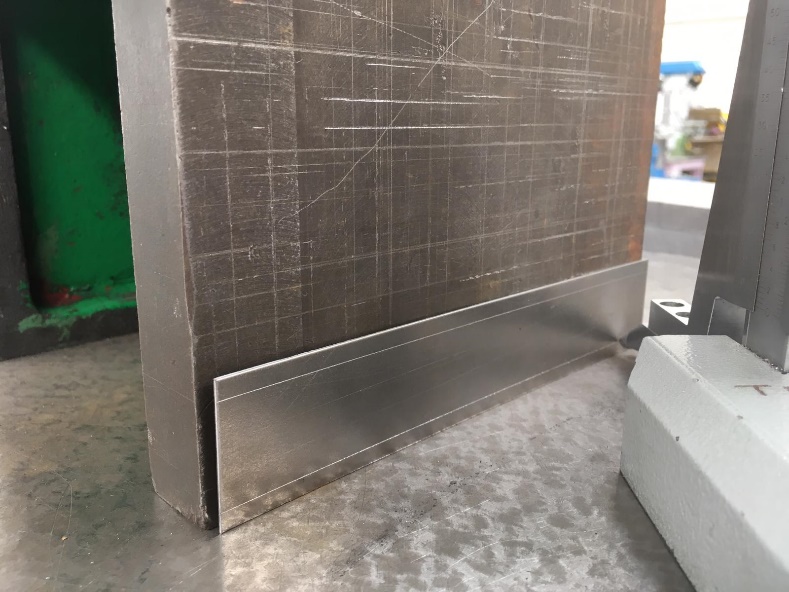 Nu ga je de maten overbrengen op het werkstuk.Eerst ga je met de hoogtemeter de lijn over de hele lengte van het werkstuk aftekenen van 5mm hoog, en dit zowel onder als bovenaan.HoogtemaatWerktekening13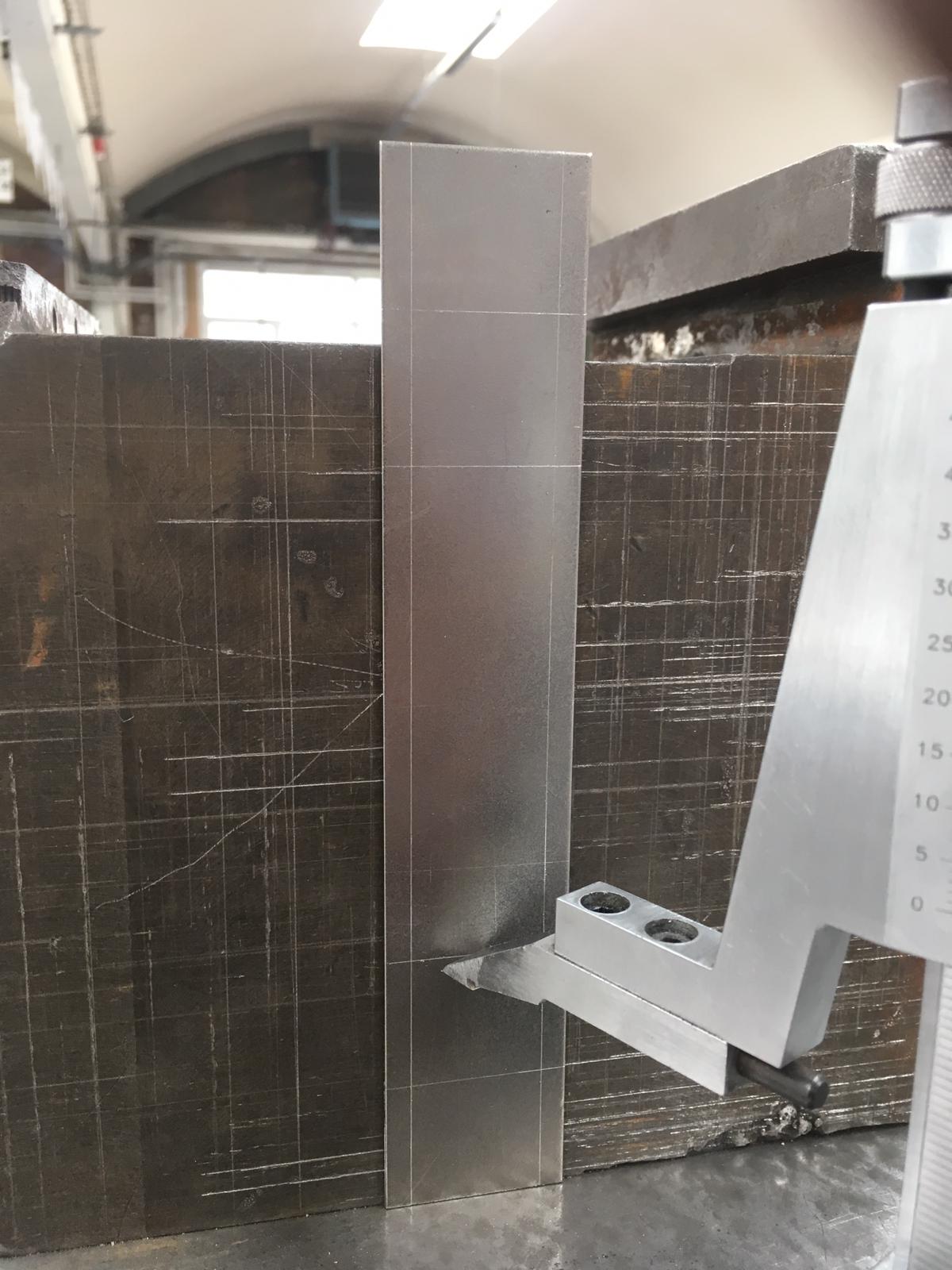 Nu draai je je werkstuk een kwartslag en ga je de verschillende hoogtes aftekenen. 25mm en 50mm (25mm+25mm)Vlak A & B op de werktekeningDit doe je ook zo aan de bovenkant. Vlakken C & D op de werktekenigLAAT NU JE WERKSTUK EERST CONTROLEREN DOOR DE LEERKRACHTHoogtemaatWerktekeningPARAF LEERKRACHT14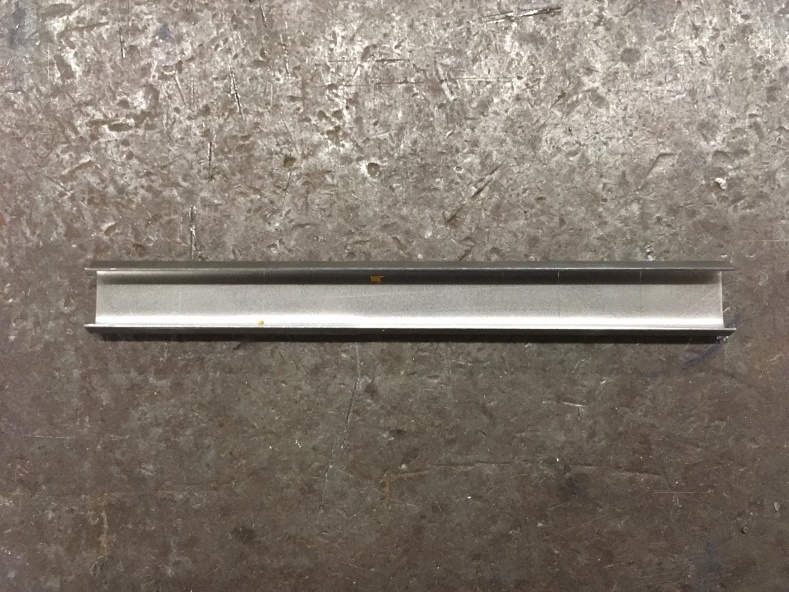 Nu moet je met de vingerzetbank de 2 randen van 5mm omplooien in een hoek van iets meer dan 90°Zorg ervoor dat je geen beschadigingen aanbrengt op het werkmateriaal.Deze zijn achteraf heel moeilijk weg te werken.Vingerzetbank15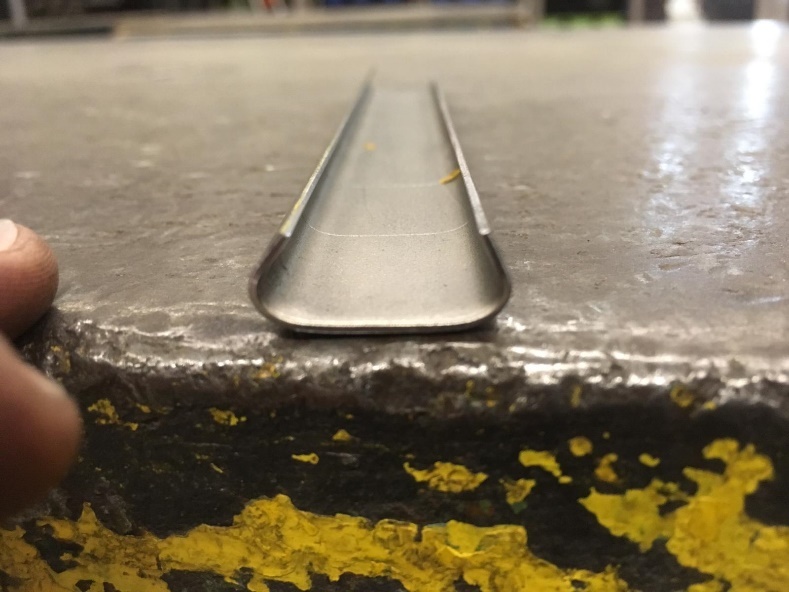 Als alles goed is verlopen in stap 14 zou je werkstuk er nu zo moeten uitzien.Het is belangrijk dat de zijkanten iets naar binnen wijzen om met de volgende stap te kunnen verdergaan!Oog voor detail!1616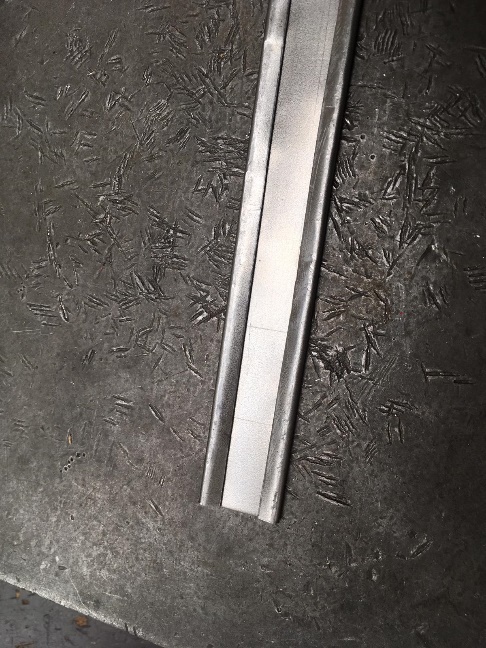 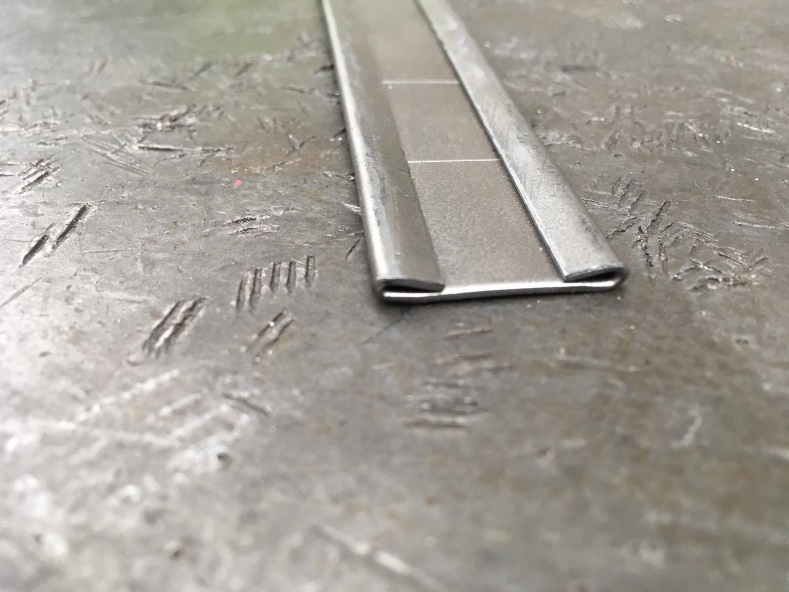 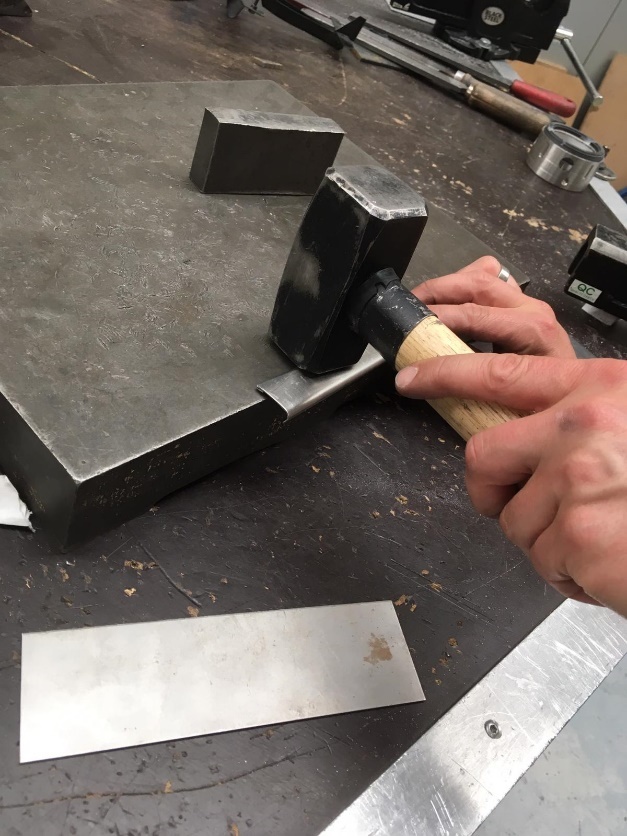 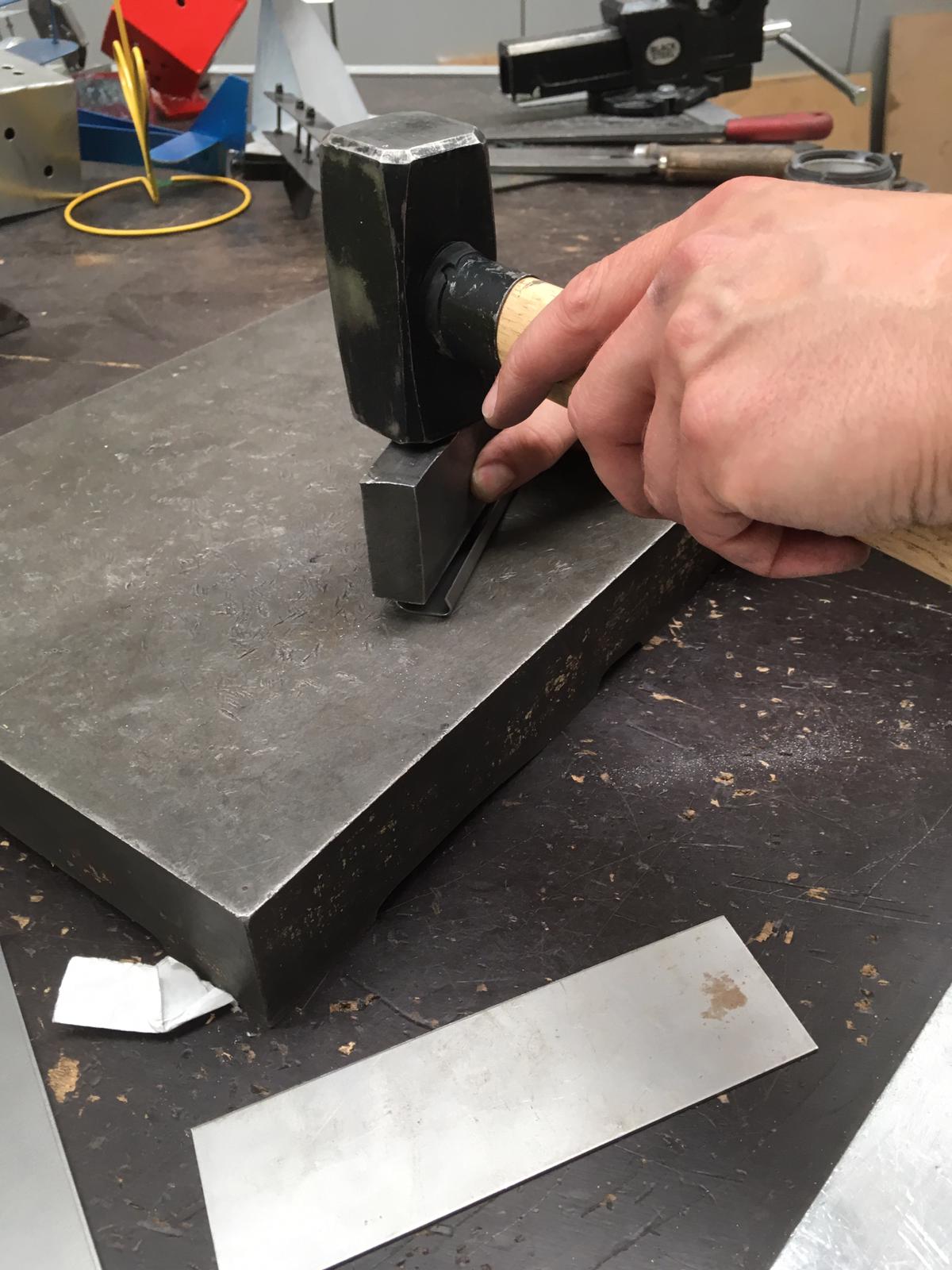 Wij gaan nu met de bolle kant van de hamer de lippen voorzichtig met een zwaaibeweging naar binnen slaan tot deze volledig op de rest van het werkstuk rusten.DE LEERKRACHT ZAL  EERST VOORDOEN HOE DIT MOET!Als je dit te wild of te snel doet zul je het werkstuk beschadigen!Je kan als hulpstuk ook een blok staal gebruiken. Let wel op dat het een glad oppervlak heeft aan de zijde die je op het werkstuk zet.Dit om beschadiging (kappen) van je werkstuk te voorkomen.Probeer niet te snel en overhaast te werk te gaan.Een beetje handigheid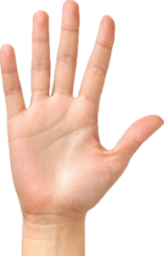 Hamer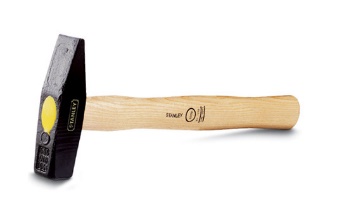 Themamodule hamers17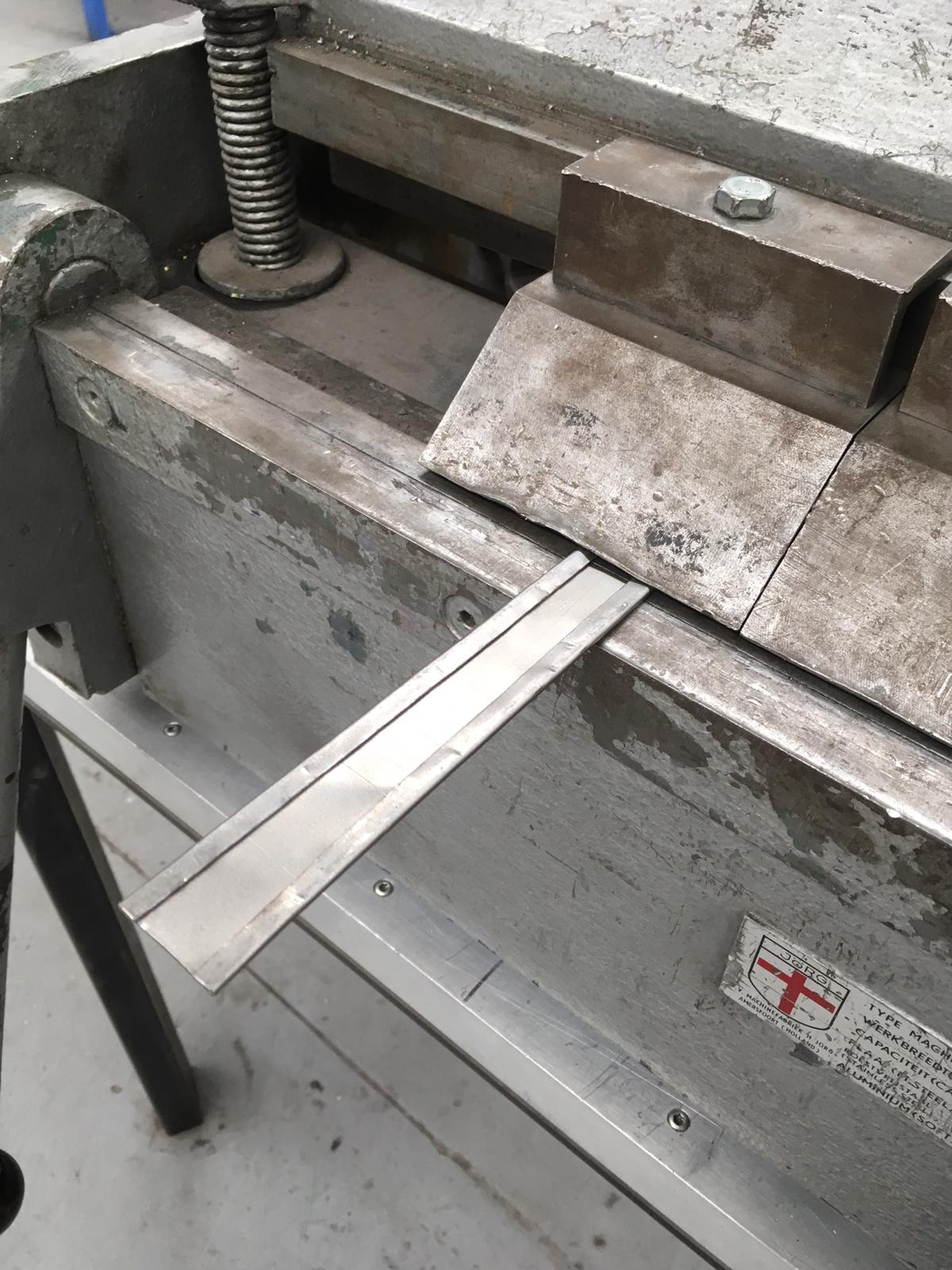 Bij het plooien van het handvat moet je rekening houden dat je eerst de binnenste lijnen moet plooien en dan pas de uiteinden!Vingerzetbank18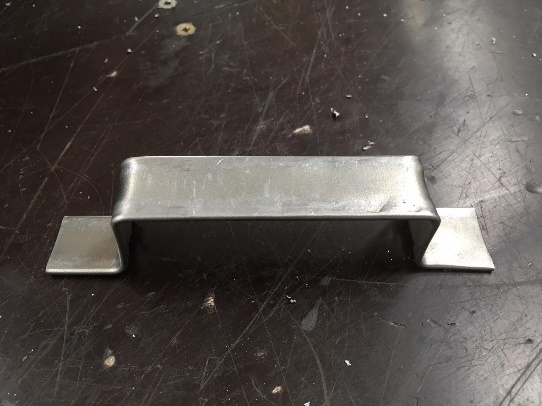 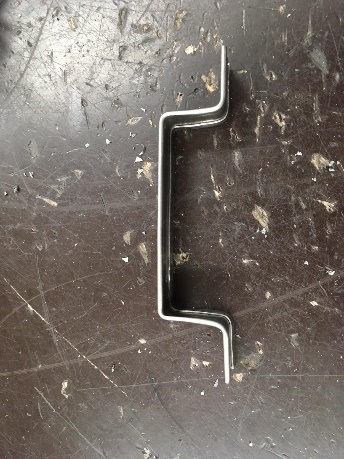 Als je stap 17 correct hebt uitgevoerd zou je werkstuk er nu zoals op de foto’s moeten uitzien.LAAT NU JE WERKSTUK EERST CONTROLEREN DOOR DE LEERKRACHTPARAF LEERKRACHT19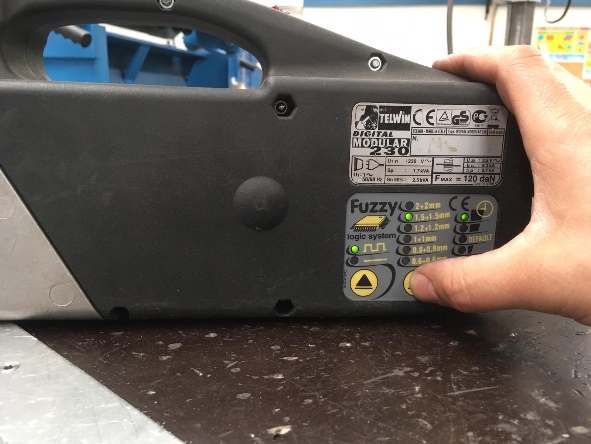 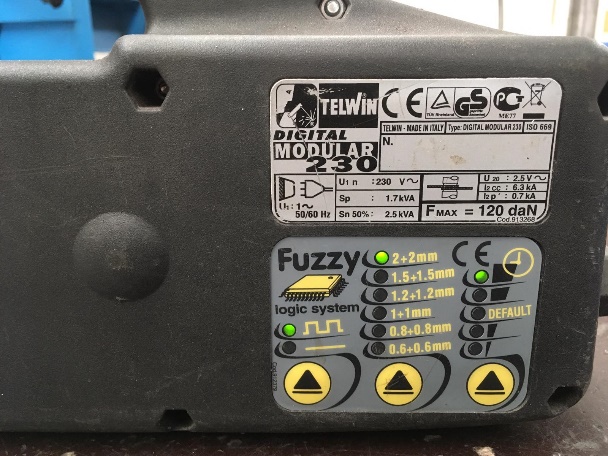 Nu onze 2 werkstukken zijn voorbereid gaan we overgaan om deze aan elkaar te bevestigen met de puntlasmachine.De leerkracht zal samen met jou overlopen hoe je dit toestel moet instellen en gebruiken.Puntlasmachine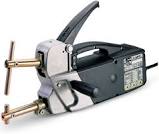 Themamodule puntlassen20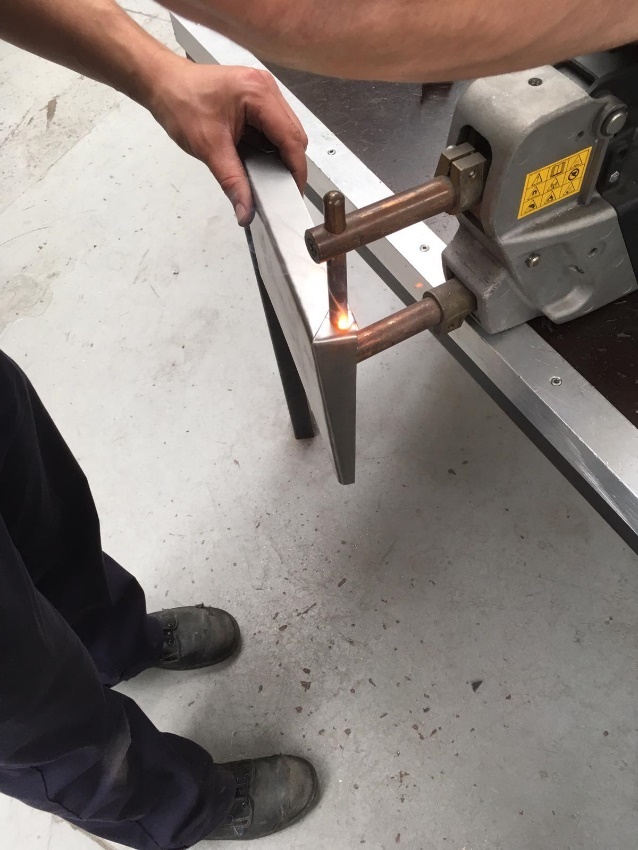 Eerst ga je de 2 lippen van het vuilblik vastpunten aan het vuilblik zelf.Zo kunnen deze niet meet loskomen en blijft het geheel stabiele en sterk.Vergeet zeker niet je veiligheidsbril op te zetten tijdens het puntlassen!PuntlasmachineVeiligheidsbril21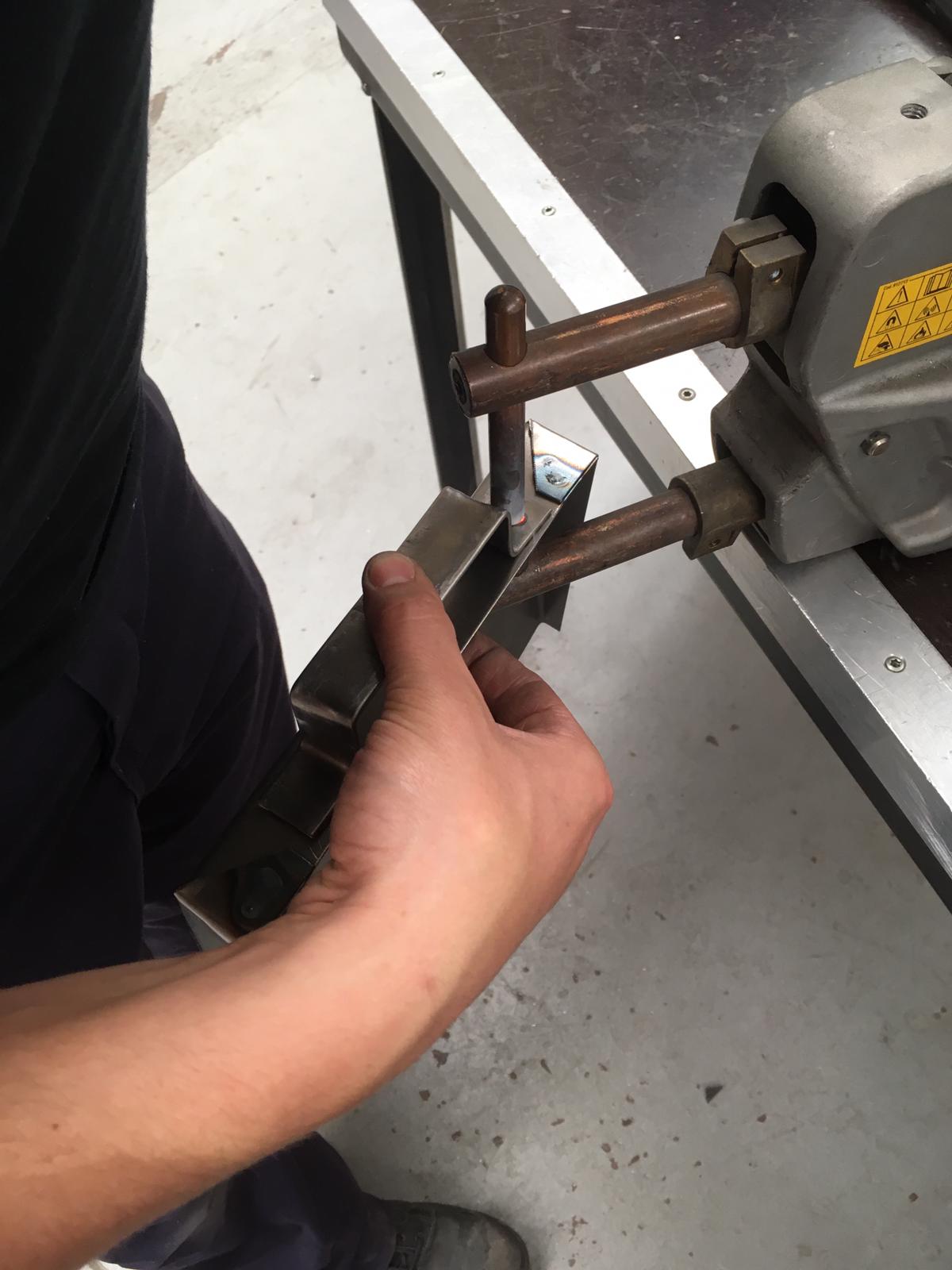 Als de lippen goed vastzitten gaan we het handvat vastpunten aan het vuilblik.Zorg dat het goed gecentreerd staat voordat je het vastpunt.PuntlasmachineOog voor detail!22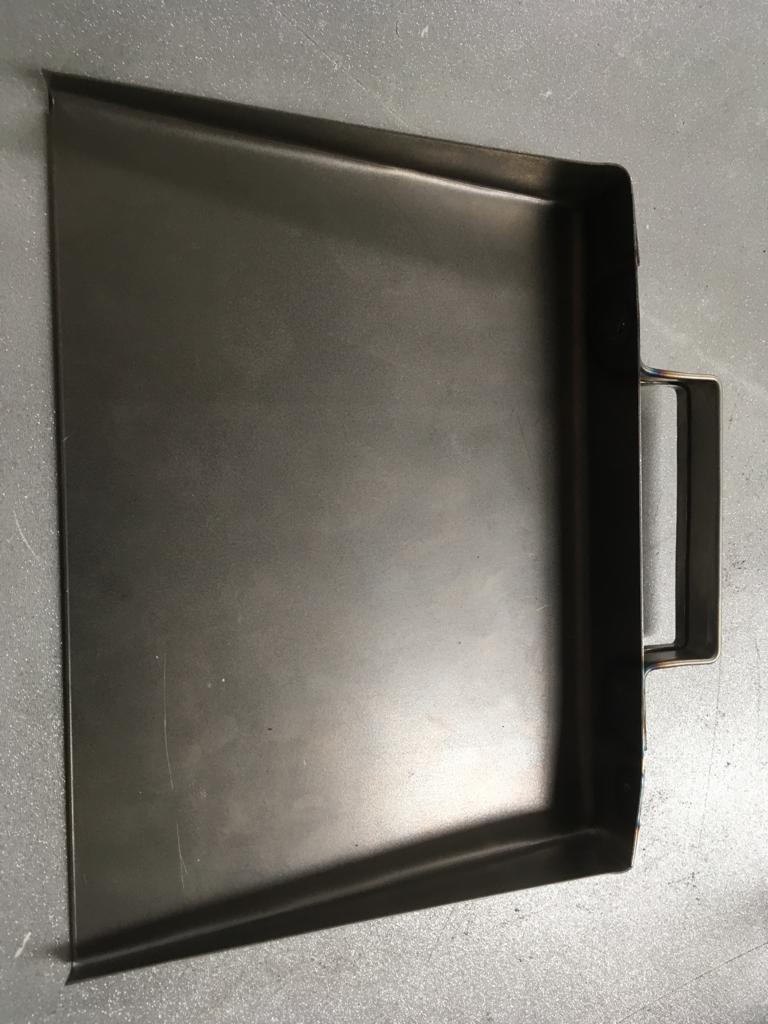 Als alles correct is verlopen zou je werkstuk er nu zo moeten uitzien.LAAT NU JE WERKSTUK  CONTROLEREN DOOR DE LEERKRACHTPARAF LEERKRACHT23Overloop samen met de leerkracht wat er goed of slecht is gegaan en vul samen het evaluatieblad in.EINDE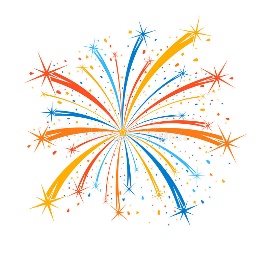 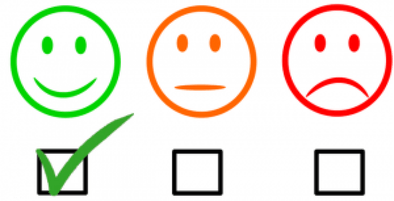 StarterLerendeVakmanExpertJij beheerst de doelstelling nog niet, maar doet wel leer-inspanningen en/of wil het wel leren.  Jij hebt al stappen vooruit gezet rond de doelstelling, maar er zijn nog tekorten.Je bezit een goede basis i.v.m. de doelstelling en wordt uitgedaagd om nog verder te groeien naar een ‘volledige’  be-heersing.Je beheerst de doelstelling uitstekend tot perfect.  We noemen dit het Expert-niveau binnen een BSO-leertraject. Jij kan met eigen woorden uw opdracht uitleggen.Jij volgt de werkvolgorde door het stappenplan strikt uit te voeren Jij gebruikt de juiste gereedschappenJij gebruikt de gereedschappen op een correcte manierJij werkt steeds veiligJij gebruikt het juiste materiaal om te bewerkenJij gebruikt de tekeningen om uw werkstuk correct aft e tekenenJij gebruikt de plooibank vakkundigJij gebruikt de plaatschaar op een juiste en veilige manierJij werkt uw werkstuk snel en nauwkeurig af, je zet door bij moeilijkhedenEvaluatie attitudesOperationele
doelstelling /attitudeBv. Jij hebt steeds je schoolgerief bij.Bv. Jij hebt steeds je schoolgerief bij.Bv. Jij hebt steeds je schoolgerief bij.Bv. Jij hebt steeds je schoolgerief bij.StarterLerendeVakmanExpertCriteria:
- boekentas bij, 
- pennenzak met schrijfgerief bij, 
-projectbundel bij,
- hulpfiches bij, …?
Jij hebt geen boekentas, schrijfgerief, projectbundel en hulpfiches bij tijdens de lessen.Jij hebt jouw projectbundel meestal niet bij tijdens de lessen en/of de evaluatie.Jij hebt jouw projectbundel wel steeds bij, maar moet regelmatig schrijfgerief of hulpfiches gaan vragen om jouw bundel/evaluatie in te vullen.Jij hebt al jouw schoolgerief steeds bij, ik ben prima in orde tijdens de lessen en evaluatie.Heb ik mijn projectbundel volledig ingevuld?
Jouw projectbundel is niet of heel weinig ingevuld.Jij hebt jouw projectbundel maar gedeeltelijk ingevuld.Ja, jij hebt jouw projectbundel volledig ingevuld, maar heb hiervoor van een mede-leerling overgeschreven.Ja, jouw projectbundel is volledig ingevuld door mezelf.Heb ik de leerstof  begrepen?    Indien niet:
- heb ik vooraf meer uitleg gevraagd aan de leraar of
- heb ik info opgezocht? 
Jij hebt de leerstof nog niet begrepen.  En jij hebt ook geen uitleg gevraagd of info opgezocht.Jij hebt de leerstof nog niet volledig begrepen, maar heb vooraf geen uitleg gevraagd of geen info opgezocht.Jij hebt de leerstof nog niet volledig begrepen, maar hebt vooraf wel uitleg gevraagd of wel info opgezocht.Ja jij hebt de leerstof volledig begrepen en waar nodig uitleg gevraagd of info opgezocht.Wat wil /kan je doen om stappen vooruit te zetten? ----Datum + Handtekening leerkracht:                                                                                                                               Handtekening leerling: